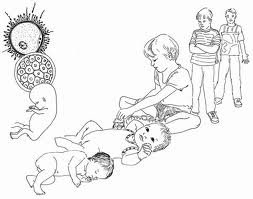 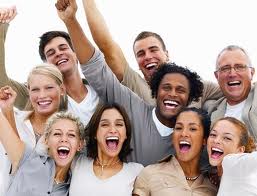 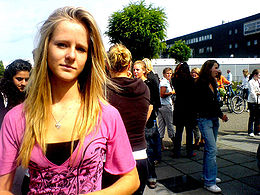 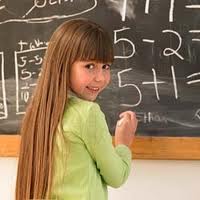 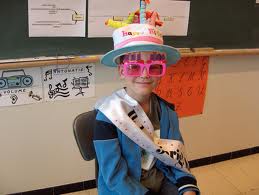 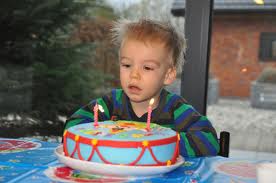 peuter ben je van je 2e tot 4e jaarkleuter ben je van je 4e tot 6e jaarschoolkind ben je van je 6e tot 12e jaartiener ben je officieel van je 13e tot je 19e jaar, tegenwoordig maakt men er van je 10e tot je 20e jaar van puber ben je van je 12e tot je 18e jaarvolwassen ben je van je 18e jaar  